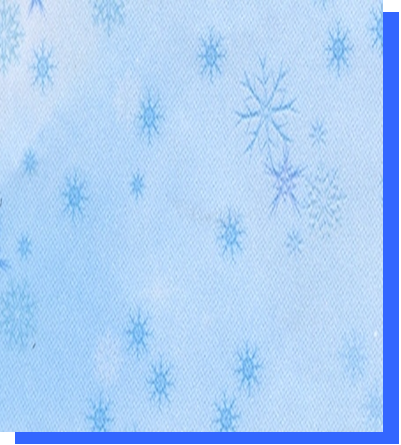 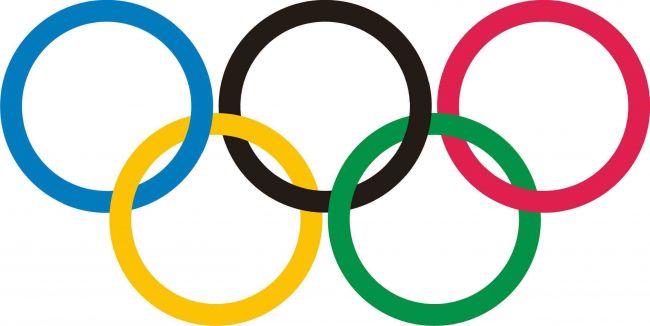 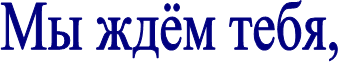 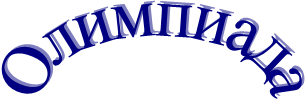 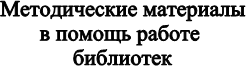 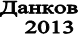                                            Дорога через века                                                             БеседаУ спорта нет свидетельства о рождении. Не спрашивайте о его возрасте – никто не ответит. И не ответит потому, что родился спорт  в те далёкие, очень далёкие времена, когда люди ещё не оставляли потомкам письменных свидетельств о содеянном.Спорт – слово английское и в переводе означает «игра», «развлечение».  Всё действительно началось с игр, хотя нынешнее толкование игр значительно шире.Охота, рыбная ловля, возделывание пашни, борьба за удобные стойбища требовали специальных навыков в беге, прыжках через рвы,  метании камней, стрел и копий.  В Малой Азии около 8 тысяч  лет до н.э., в Египте за 4 тысячи лет до н.э. древние народы устраивали состязания, напоминающие наши – по лёгкой и тяжёлой атлетике, играли в мяч, проводили кулачные бои.Рабовладельческий строй разделил людей на свободных и рабов. Рабы лишились всех прав, том числе, на физическое развитие. Уже не битвы за охотничьи угодья, а война за дешёвую рабочую силу стала захлёстывать  человеческую историю.Наиболее развитой из тогдашних систем физического воспитания была афинская. Главная её цель – подготовка воина и гармоничное развитие подростков. Существовали  музичекая школа и палестра. До 14 лет в первой проходили общий курс наук, а  в палестре получали физическое воспитание. С 14 и до 16 лет юноши проходили подготовку в гимнасиях с помощью бега, прыжков, метания, борьбы. Это главные виды. Из других – кулачный бой, верховая езда, управление колесницей, бег с оружием, перетягивание каната, отбивание мяча ладонью и ногами.Афинская система могла быть хорошей, если бы не её явно выраженный  классовый характер. По этой системе занимались только 19 процентов населения Афин в основном дети рабовладельцев.Трудом рабов были созданы первые в истории спортивные сооружения. В ту пору возникли первые известные состязания древности - греческие Олимпийские игры.Это было время, когда, по словам греческого поэта Архилоха, жившего в 8 веке до н.э., «толпой валил народ на состязания». Народ был активным болельщиком спортивных соревнований.Во времена средневековья были запрещены  всякие спортивные состязания. Оставались только рыцарские поединки и турниры, но они были привилегией дворянских классов и военной элиты. Средневековье – самый мрачный период в спортивной истории. До 18 века люди вынуждены были забыть о спорте. Отдельные соревнования проходили, но массовости не было. В 19 веке во Франции создалась первая школа физического воспитания. В середине 19 века  в странах Европы физическое воспитание вошло в школьные программы. Становилась на ноги и спортивная наука. Один за другим появляются спортивные игры. В Англии в 1863 году рождается футбол. В середине 19 века в Канаде зарождается хоккей. Спортивные игры вспыхивают повсюду. Греция возвращается к идее проведения олимпиад.                   «Быстрее! Выше! Сильнее!»                                   Устный журнал                                      1 страница               «Олимпийские игры: экскурс в историю»Начало олимпийской истории прочно скрывается  под толстым  слоем легенд и предположений. Точкой отсчёта считают 776 год до н.э. Дата выбита на куске белого мрамора рядом с именем первого олимпийского победителя – повара из Элиды Корэба.  Нет достоверных данных о том, как проходила первая Олимпиада. Однако известно, что проводились  Игры раз в четыре года и имели определённые правила.   Сначала всю программу  составляли только  состязания  в беге на один стадий. От стадия произошло  название стадион. Позже ввели борьбу и пятиборье.  С 688 года до н.э. проводились кулачные бои, где первенствовал и знаменитый математик Пифагор. Через 20 лет начались гонки на колесницах.  Олимпийские игры, как и многое  на свете, развивалось в единоборстве добра со злом, и добро, в конечном счёте, всегда торжествовало. Игры проводились в городе Олимпии, на берегу реки Алфей. Стадион вмещал 50 тысяч зрителей. Имелись специальные места для тренировки и жилья участников игр.Участвовать в играх могли только свободнорождённые греки. Рабов и женщин к соревнованиям не допускали.  По условиям участники игр должны были, готовясь к играм, тренироваться 10 месяцев вне  Олимпии, а затем 1-2 месяца в Олимпии под наблюдением специально назначенных для этого людей.На время проведения игр в Греции объявлялся священный мир, который строго соблюдался греческими городами-полисами. Расцвет игр  приходится на  V век до н.э., когда греческие города-государства вели напряжённую войну против своих завоевателей         Игры древности возникли ещё во времена язычества, и  почти  1200 лет, пока они существовали, в них сохранялись  языческие обряды. Понятно в таком виде их не могла принять новая религия – христианство. Борьба двух религий   и погубила   древние Олимпиады. Они были запрещены в 394 году н.э. римским императором  Феодосием I по настоянию духовенства.  В древности было проведено 293 олимпиады.                                               2 страница                «Олимпийские игры современности»           Идея возродить  Олимпиады появилась в середине 19 века. Её превратил в реальность француз Пьер де Кубертен. Он выступил с предложением возродить Олимпийские игры. Кубертен считал, что идеи олимпийского движения вдохнут в человечество «дух свободы, мирного соревнования и физического совершенства», будут способствовать культурному  сотрудничеству народов.  Человек необычайно деятельный, обладающий незаурядными способностями, Кубертен принимает поездку по ряду стран Европы, где сразу же находит горячих приверженцев олимпийской идеи. В 1892 году он читает в Сорбонне доклад  «Олимпийский ренессанс».  	В 1896 году, на земле древних олимпийцев состоялись первые Олимпийские игры современности. Между древними и современными играми прошло 15 веков. 	Игры проводятся один раз в четыре года. Из-за мировых войн трижды Олимпийские игры не проводились, хотя для них было определено и время, и место – в 1916 году (Берлин), 1940 (Хельсинки), 1944 г. (Лондон). За несостоявшимися играми сохранён порядковый номер.	У олимпийского движения есть свод законов – Олимпийская хартия. В ней говорится, что цель олимпийского движения - развивать физические и моральные качества, которые приобретаются в соревнованиях, а также способствовать  созданию лучшего и более спокойного мира. Основы хартии разработал Пьер де  Кубертен, она была принята на международном конгрессе в 1894 году.	Существует   Олимпийская эмблема - это пять размещённых в двух рядах переплетённых между собой колец голубого, черного, красного (верхний ряд), желтого и зелёного (нижний ряд) цветов, символизирующих пять континентов.  С 1920 года в  Олимпийскую эмблему входит олимпийский девиз – «Быстрее, выше, сильнее». 	Существует также  олимпийский гимн и  олимпийский флаг – белое полотнище с пятью олимпийскими кольцами.	Все последние Олимпийские игры начинаются  традиционным ритуалом – зажжения олимпийского огня (с 1936 года) и олимпийской клятвой спортсменов (с 1920 г.)  и судей (с 1968 года). Огонь зажигают от солнечных лучей в Греции, затем доставляют на открытие игр.	В 1896 году на первые игры приехали только мужчины. На вторых играх были уже и женщины. Зимние Олимпийские игры проводятся с 1924 года. 	Продолжительность летних Игр  не может превышать  15 дней, зимних - 10. К участию в состязаниях не допускаются спортсмены-профессионалы. Возраст участников неограничен. Спортсмены могут стартовать  только под флагом страны, гражданами которой они являются.	Право проведения Игр Международный олимпийский комитет предоставляет любому городу, который приглашает Олимпиаду. Однако этот город должен получить поддержку страны и Национального Олимпийского комитета. Заявки на проведение Игр подаются за 6 лет до начала состязаний.	К играм X Олимпиады в 1932 году впервые была построена  в 20 километрах от Лос-Анджелеса Олимпийская деревня. С тех пор её сооружают практически на всех Играх, и это единственная в мире деревня, жители которой говорят на всех языках планеты.                                                 3 страница               «История  олимпийского движенияв России»     	История олимпийского движения в России отражает сложный путь, пройденный нашей страной за более чем за последние 100 лет.	 Первые национальные спортивные федерации стали формироваться в России вскоре после отмены крепостного права, с началом бурного развития промышленного производства. И хотя в то время, на рубеже  ХIХ и ХХ веков, спорт еще не играл заметной роли в жизни общества, в стране нашлись люди, уже тогда осознавшие его социальную значимость. Среди них был генерал Алексей Бутовский - один из соучредителей Международного олимпийского комитета. Алексей Бутовский, энергично принявшийся за создание национального олимпийского комитета, признался Кубертену: " ...в России к проблеме физического воспитания относятся с большой долей безразличия. Наша пресса вообще не заинтересована в том, чтобы освещать вопросы физического воспитания... Тем не менее, я не отказался от надежды образовать комитет в поддержку Олимпийских игр" (письмо от 16 февраля 1895 г.).Вторую попытку учредить российскую олимпийскую организацию предпринял Николай Риттер, сподвижник генерала Бутовского, единственный русский атлет, который поехал в Афины на первую Олимпиаду, подал заявку на участие в турнире борцов, но отказался по неизвестным причинам от соревнований. Именно он  ходатайствовал об учреждении Российского атлетического комитета с отделением "Олимпийские игры". Им был создан проект учреждения такого комитета. Но ведомство графа Долянова ответило Риттеру, что проект признан "расходящимся с общеустановленными принципами правительственных учреждений".Третью попытку объединить спортсменов во имя участия России в Олимпийских играх предпринял известный деятель столицы Алексей Лебедев. По его инициативе в Петербурге 27 октября 1897 года представители десяти спортобществ обсуждали проблему участия русских спортсменов в Парижской Олимпиаде 1900 года. Программу подготовки и отбора кандидатов в команду обсуждали более года. Пытались даже провести своеобразный российский референдум. Но и эта инициатива, лишенная поддержки государства, оказалась безуспешной. В конце концов в Париж никто не поехал, а в заокеанский Сент-Луис - тем более.             В первых трех Олимпиадах современности России участия не принимала.  А в 1908 году на игры  в Лондон отправилась группа из шести российских спортсменов.  Олимпийский дебют  российских спортсменов оказался удачным – трое вернулись домой с наградами. Один из них - фигурист Николай Панин - Коломенкин стал  первым в истории  отечественного спорта олимпийским чемпионом, показав  лучший результат в исполнении специальных фигур;  еще двое  - борцы Николай Орлов и Алексей Петров  завоевали серебряные медали.            Российский олимпийский комитет (РОК) был основан в марте 1911г.  и сразу призвал спортивные организации страны принять  участие в подготовке к играм V Олимпиады в Стокгольме. Председателем РОК стал один из наиболее авторитетных деятелей в российском спортивном движении Вячеслав Срезневский -  основатель и бессменный руководитель Санкт- Петербургского общества любителей бега на коньках.	17 мая 1912 года был утверждён устав Российского олимпийского Комитета.     	Участие России в Играх . взял под свое покровительство император  Николай II. Но  российская делегация, хотя и была  одной из самых представительных в Стокгольме – 170 спортсменов и 50 официальных лиц, вернулась домой лишь с двумя серебряными и двумя бронзовыми медалями.     	Причины столь слабого выступления были тщательно проанализированы, и в итоге РОК признал, что к Играм надо готовиться более основательно, шире развивать спорт в целом и олимпийские виды в частности. А для выявления молодых талантов – проводить всероссийские олимпиады.    	После октябрьских событий . Россия, а потом и СССР по политическим мотивам оказались вне олимпийского движения. В 1920 году в Антверпене среди олимпийцев не было посланцев Советской России. Блюстители Олимпийской хартии, заседавшие в МОК, оставили без внимания ходатайство Главного управления Всевобуча о допуске на Игры - двадцати восьми российских спортсменов. Западные аристократы примкнули к политическому и экономическому бойкоту, который объявили Европа и Америка молодой советской республике. 	Лишь в . мы вернулись  в олимпийскую семью, приняв участие в Играх XV Олимпиады в   Хельсинки. Дебют оказался успешным: 22 золотые медали, 30 серебряных и 19 бронзовых наград.	На второй день Игр Нина Пономарёва с олимпийским рекордом добывает первую в истории советского спорта золотую олимпийскую медаль. На пьедестал вместе с ней поднялись Елизавета Багрянцева и Нина Думбадзе, ставшие также призёрами Игр. Впервые в истории Олимпиад звучал гимн Советского Союза, и сразу три красных флага поднялись по флагштоку.В период с 1952 по 1980 год свыше двух с половиной тысяч  советских спортсменов стартовали на Олимпийских играх. 669 спортсменов из СССР - олимпийские чемпионы.                                          4 страница                          « Игры XXII летней Олимпиады:                                               Москва -1980»Одна из наиболее ярких страниц  в истории отечественного спорта -  московская  Олимпиада . Вся страна 6 лет готовилась к грандиозному спортивному празднику. И даже, несмотря на бойкот, объявленный США и ряда других  государств, Игры XXII Олимпиады стали заметной вехой в развитии международного олимпийского движения. Участники Олимпиады – 80  до сих пор вспоминают четкую организацию соревнований и  безграничное радушие москвичей.По 21 виду спорта соревновались около 6 тыс. атлетов из 81 страны. Призерами Игр стали спортсмен 36 стран; олимпийские медали с вычеканенными на русском языке словами «Игры XXII Олимпиады. Москва.1980» отправились на все континенты Земли.             Беспрецедентны были и спортивные итоги Олимпиады: установлено 36 мировых и  74  олимпийских рекорда, сотни континентальных и национальных достижений.    	Подготовка церемонии закрытия Игр шла параллельно с подготовкой церемонии открытия Игр. Принятый порядок церемонии закрытия Игр строго соответствовал требованиям Олимпийской хартии. Оргкомитет «Олимпиада - 80» учитывал опыт своих предшественников и в то же время предусмотрел в сценарии немало нового, оригинального. На трех предыдущих Олимпийских играх наряду с официальной  эмблемой  организаторами избирался и талисман.     	Изучая общественное мнение, Оргкомитет «Олимпиада - 80» совместно с редакцией всесоюзной телевизионной программы «В мире животных» и редакцией газеты «Советский спорт» провел опрос телезрителей и читателей, чтобы узнать, каким они хотят видеть талисман  Игр XXII Олимпиады. Большинство из 45 тысяч авторов писем предложил избрать талисманом медвежонка. Из всех представленных вариантов был выбран эскиз “Миша”, предложенный московским художником Виктором Чижиковым.          Приготовление и Играм XXII Олимпиады велись в СССР масштабно и планомерно. Огромное значение здесь имело строительство, причем строительство уникальное.           Впоследствии эта идея Кубертена оформилась в  фестивали искусств, приуроченные к Олимпийским играм и получившие название  культурной программы. Но никогда прежде культурная программа не была столь всеобъемлющей и насыщенной, как в период Олимпийских игр в Москве. Перед  гостями выступали прославленные на весь мир артисты и художественные коллективы. Красочный  олимпийский фестиваль, начиная с торжественной церемонии открытия, отражал все ее богатство, многообразие национального искусства народов СССР. Из всех союзных республик приезжали в столицу хоровые и танцевальные ансамбли, театральные труппы.  Каждый день в культурном центре Олимпийской деревни, в Главном пресс-центре и на многих других сценических площадках шли представления, дополнявшие спортивный праздник, превращавшие его в крупнейшее культурное событие.     	Доброго слова заслуживают хозяева Олимпиады – москвичи, жители других олимпийских городов – Ленинграда, Киева, Минска, Таллинна. Они тепло  встречали олимпийцев, стараясь во всем помочь им. Зарубежные обозреватели обращали внимание на особую, праздничную атмосферу в олимпийской Москве, на радушие и гостеприимство жителей столицы. Это не могло не сказаться на настроении спортсменов, а значит, и их спортивных результатах.            Безусловно, очень активно готовились к Играм и  российские спортсмены.  Итог их напряженной подготовки известен: наши атлеты завоевали 80 золотых, 69 серебряных и 46  бронзовых медалей.                                                             5 страница           « Игры XXII зимней Олимпиады:                                               Сочи -2014»	7 февраля 2014 года в Сочи откроются XXII зимние Олимпийские игры. Это вторая для России Олимпиада. Первая проходила в Москве в 1980 году. Но то была летняя, а это зимняя.  То, что местом для проведения соревнований по зимним видам спорта был выбран Сочи — город-курорт и «летняя столица» России, поначалу приводит в замешательство. Однако это дополнительный повод для гордости: Сочи станет первым городом с субтропическим климатом, где пройдут зимние Олимпийские игры.Заявка Сочи на проведение Игр 2014 года была признана победителем по результатам 119-ой сессии Международного олимпийского комитета 4 июля 2007 года. По традиции на церемонии закрытия Олимпиады-2010 в Ванкувере прошла торжественная передача Олимпийского флага мэру города Сочи Анатолию Пахомову, после чего над стадионом взметнулся флаг России и зрители на трибунах и у экранов телевизоров стали свидетелями презентации Сочи в качестве хозяйки следующей зимней олимпиады    	Непосредственно перед голосованием прошли презентации городов-претендентов. Сочи представляли спортсмены: Светлана Журова, Евгений Плющенко, Михаил Терентьев (паралимпиец) и Александр Попов; спортивные функционеры: Вячеслав Фетисов, Елена Аникина, Шамиль Тарпищев, политики: Владимир Путин, Александр Жуков, Герман Греф, Александр Ткачёв  и другие.В первом туре голосования, в котором принимали участие 97 участников-представителей стран МОК, выбыл австрийский Зальцбург. Во втором туре победу одержала заявка Сочи, выиграв у Пхёнчхана 4 голоса (51 против 47).	Эстафета Олимпийского огня начнётся в Москве 7 октября 2013 года и закончится в Сочи 7 февраля 2014 года.  Эстафета станет самой продолжительной за всю историю — 123 дня и самой протяжённой — более 40 тысяч километров. Олимпийский огонь будет пронесён через столицы всех 83-х субъектов Российской Федерации. Предполагается, что в ходе своего путешествия олимпийский огонь побывает на самом глубоком озере мира — Байкале, на высочайшей европейской горной вершине — Эльбрусе, на Северном полюсе. Кроме того, планируется отправить огонь в космос.	Пятнадцать зимних спортивных дисциплин, объединённых в семь олимпийских видов  спорта, включены в программу зимних Олимпийских игр 2014. Сюда входят три коньковых вида, шесть лыжных видов, два вида бобслея, а также четыре отдельных вида спорта. Всего разыгрывается 98 комплектов медалей, что на 12 больше, чем было в Ванкувере 2010.  6 апреля 2011 года исполком МОК включил шесть новых соревнований:    прыжки с трамплина (женщины),    командные соревнования в фигурном катании,    эстафета в санном спорте,    хафпайп во фристайле (мужчины и женщины),    смешанная эстафета в биатлоне.4 июля того же года на заседании в Дурбане (ЮАР) было принято решение о включении в программу Сочи 2014 трёх новых дисциплин    слоупстайл во фристайле (мужчины и женщины),    слоупстайл в сноуборде (мужчины и женщины),    командный параллельный слалом в сноуборде (мужчины и женщины).    	Зимние Олимпийские игры в Сочи являются двадцать вторыми (XXII) по счёту, также двадцать вторыми были и летние Олимпийские игры в Москве.Ровно за 365 дней до начала Олимпийских игр в Сочи во многих городах России были запущены часы обратного отсчета, по которым можно наблюдать за тем, сколько дней, часов, минут и секунд осталось до открытия Олимпиады. 	Олимпийские игры в Сочи продлятся 17 дней, будет разыграно 92 комплекта медалей в 15 видах спорта, но Россия, безусловно, уже победила. Право проводить Олимпиаду — само по себе означает признание России сильным игроком на международной арене. А столь крупное спортивное мероприятие всегда способствует развитию инфраструктуры региона, в котором оно проводится, повышению уровня привлекательности края для туристов и международному престижу страны — хозяйки.В 2011 году талисманами зимних Олимпийских игр 2014 были избраны Белый мишка, снежный Леопард и Зайка.                                «Вперёд, Олимпиада»                                             викторинаСколько  лет Олимпийским играм?                            (  почти 28 веков)          2. В каком году состоялись первые Олимпийские игры современности?                                            (1896 г.)3.Что такое  МОК и НОК?   МОК – Международный олимпийский комитет – высший руководящий орган олимпийского движения.НОК- Национальный олимпийский комитет- руководящий орган олимпийского движения в стране?	4.Кто предложил олимпийскую эмблему? Что она означает?          (Пьер де Кубертен в 1913 году, тогда президент МОКа. Пять переплетённых колец – голубое, чёрное, красное в верхнем ряду и жёлтое, зелёное в нижнем- символизируют единение в олимпийском движении всех пяти континентов Земли.)            5. Что звучит  на торжественном  открытии Олимпийских игр?                                 ( Олимпийская клятва)6. Кто был первым русским Олимпийским чемпионом?                    (Николай Панин-Коломенкин)7. Что такое  Международные спортивные федерации?                     (Любительские организации, руководящие развитием отдельных видов спорта во всемирном масштабе)  8. В честь, чьей победы впервые  прозвучал на Олимпийском стадионе гимн Советского Союза?                            (Нина Ромашкова-Пономарёва)9.	Что такое малая Олимпиада?                  (Юношеская Олимпиада)10.	Есть ли книги, написанные олимпийскими чемпионами?                            (Есть. Авторы: Юрий Власов, Леонид Жаботинский, Нина Ромашкова-Паномарёва, Валентин Манкин и др.)11.	Кто был капитаном советской футбольной сборной, ставшей чемпионом Олимпийских игр?                      (Игорь Нетто. 1956 год, Мельбурн)12.	Назовите спортсменов нашей страны,  которые неоднократно становились неоднократными  чемпионами Олимпийских игр.                       (Владимир Куц, Валерий Борзов, Татьяна Казанкина, Тамара Пресс, Нина Ромашкова - Пономарева, Аркадий Воробьёв, Леонид Жаботинский, Василий Алексеев, Александр Медведь, Валерий Резанцев, Игорь Новиков, Валентин Манкин, Вячеслав Иванов, Юрий  Тюкалов, Виктор Чукарин, Борис Шахлин, Николай Андрианов, Лариса Латынина, Людмила Турищева, Ольга Корбут, Ирина Роднина  и многие другие)Составитель: Измалкова Г.М., зав. методико-библиографическим отделом